Imagine Discuss: What makes an attention-grabbing opening to a story. Use the 2 examples to help.Write: To create an exciting opening to a story using at least one of these 4 itemsA rusty key A foreign coin A bus ticket A button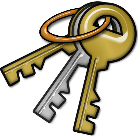 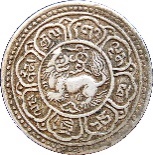 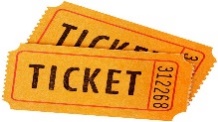 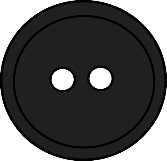 _________________________________________________________________________________________________________________________________________________________________________________________________________________________________________________________________________________________________________________________________________________________________________________________________________________________________________________________________________________________________________________________________________________________________________________________________________________________________________________________________________________________________________________________________________________________________________________________________________________________________________________________________________________________________________________________________________________________________________________________________________________________________________________________________________________________________________________________________________________________________________________________________________________________________________________________________________________________________________________________________________________________________________________________________________________________________________________________________________________Recount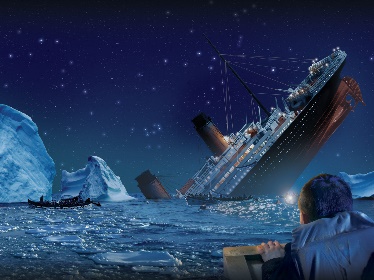 Discuss: what needs to be included in an eye witness account. Use the Titanic example.Write: to describe an event which you witnessed from beginning to end OR an imagined first-hand account of a significant historical event about which you have some knowledge. ____________________________________________________________________________________________________________________________________________________________________________________________________________________________________________________________________________________________________________________________________________________________________________________________________________________________________________________________________________________________________________________________________________________________________________________________________________________________________________________________________________________________________________________________________________________________________________________________________________________________________________________________________________________________________________________________________________________________________________________________________________________________________________________________________________________________________________________________________________________________________EExplain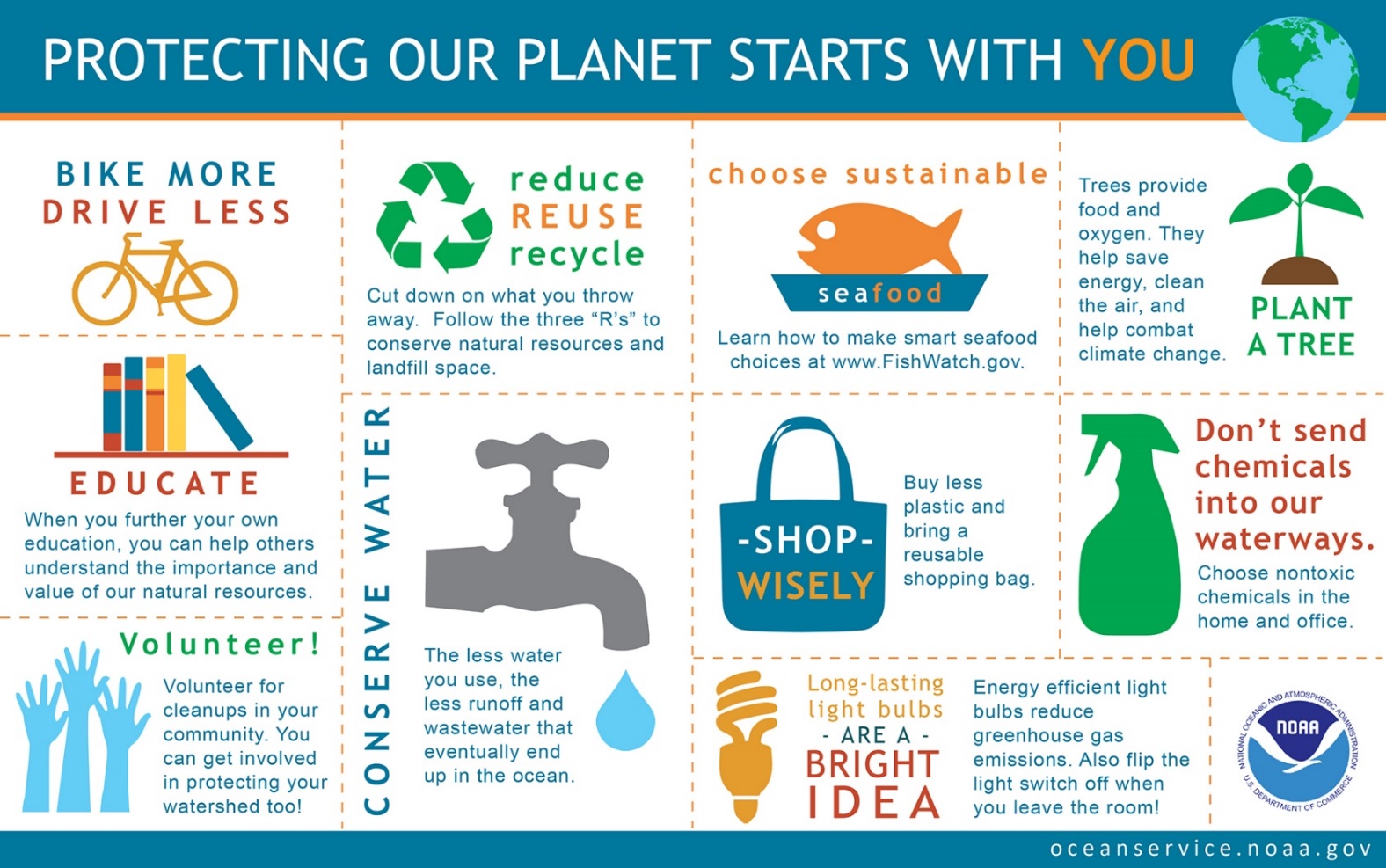 Discuss: How to explain clearly. Who is responsible for ensuring the future of the planet?Write: To explain how individuals can help to protect the planet.________________________________________________________________________________________________________________________________________________________________________________________________________________________________________________________________________________________________________________________________________________________________________________________________________________________________________________________________________________________________________________________________________________________________________________________________________________________________________________________________________________________________________________________________________________________________________________________________________________________________________________________________________________________________________________________________________________________________________________________________________________________________________________________________________________________________________________________________________________________________________________________________________________________________________________PersuadeDiscuss: the persuasive techniques used in the 2 examplesWrite: in praise of something you appreciate/admire________________________________________________________________________________________________________________________________________________________________________________________________________________________________________________________________________________________________________________________________________________________________________________________________________________________________________________________________________________________________________________________________________________________________________________________________________________________________________________________________________________________________________________________________________________________________________________________________________________________________________________________________________________________________________________________________________________________________________________________________________________________________________________________________________________________________________________________________________________________________________________________________________________________________________________________________________________________________________Argue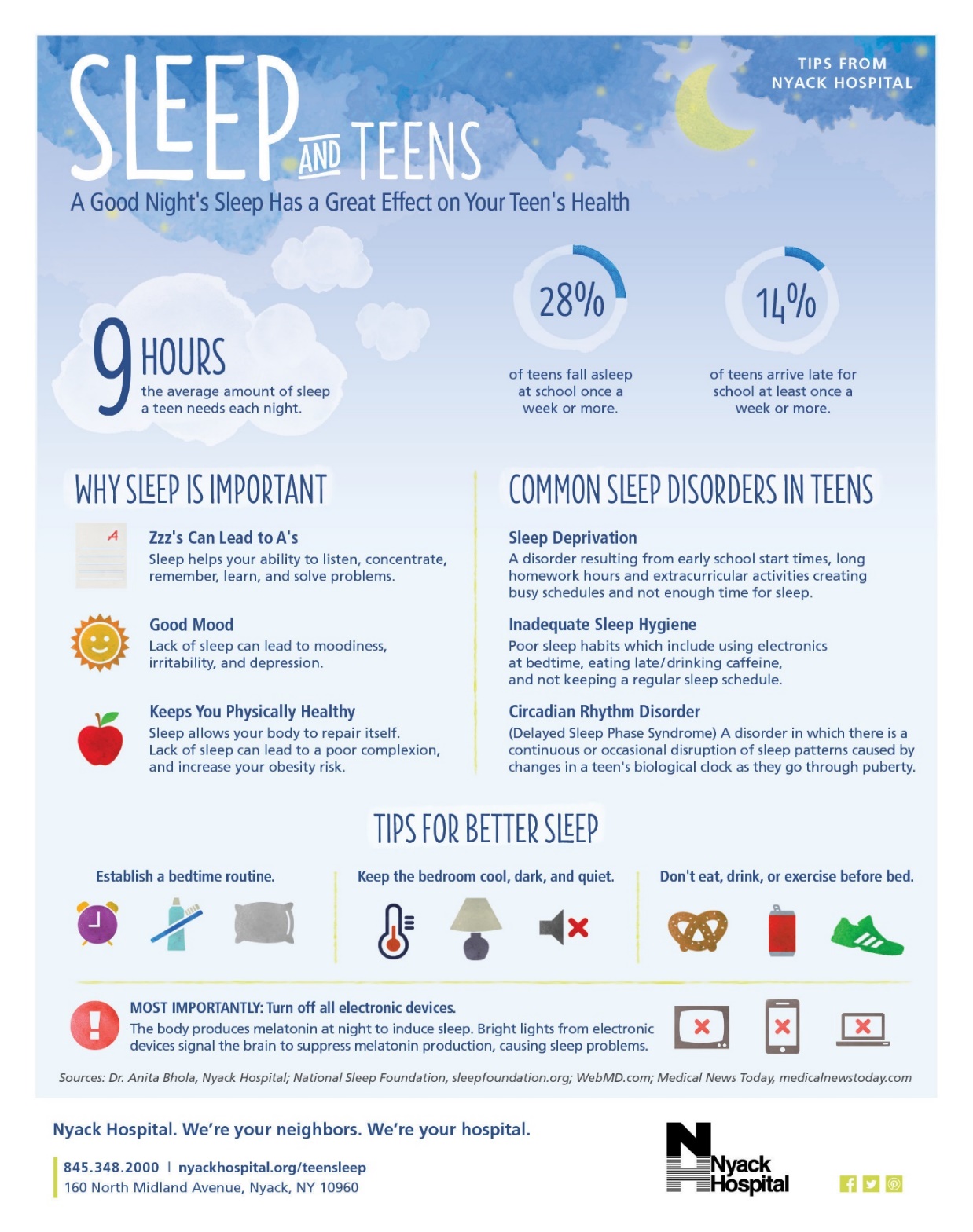 Discuss: How you would put forward aconvincing argument for something. What are the benefits of a later school start time for secondary school pupils?Write: An argument for later school hours.____________________________________________________________________________________________________________________________________________________________________________________________________________________________________________________________________________________________________________________________________________________________________________________________________________________________________________________________________________________________________________________________________________________________________________________________________________________________________________________________________________________________________________________________________________________________________________________________________________________________________________________________________________________________________________________________________________________________________________________________________________________________________________________________________________________________________________________________________________________________________________________________Review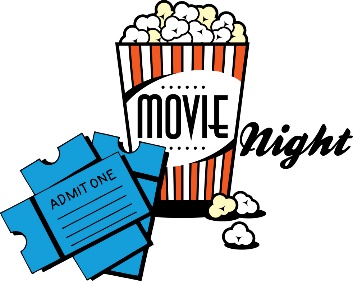 Discuss: films you have seen that disappointed. How do these reviewers convey their unhappiness.Write: to review a film that you hated___________________________________________________________________________________________________________________________________________________________________________________________________________________________________________________________________________________________________________________________________________________________________________________________________________________________________________________________________________________________________________________________________________________________________________________________________________________________________________________________________________________________________________________________________________________________________________________________________________________________________________________________________________________________________________________________________________________________________________________________________________________________________________________________________________________________________________________________________________________________________________________________________________________________________________________________________________________________________________________________Remember and Reflect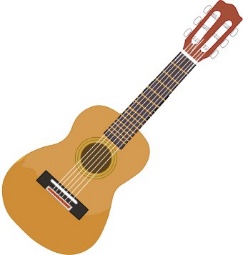 Discuss: What prompts a strong memory? What techniques are used by this writer to show how important this object was/is?Write: to describe and reflect on the significance of a favourite childhood toy_________________________________________________________________________________________________________________________________________________________________________________________________________________________________________________________________________________________________________________________________________________________________________________________________________________________________________________________________________________________________________________________________________________________________________________________________________________________________________________________________________________________________________________________________________________________________________________________________________________________________________________________________________________________________________________________________________________________________________________________________________________________________________________________________________________________________________________________________________________________________________________________________________________________________________________________________________________________________________________________________________________________________________________________________________________________________________________________________________________________________________________________________________________________________________________________________________________________________________________________________________________________________________________________________________________________________________________________________________________________________________________________________________________________________________________________________________________________________________________________________________________________________________________________________________________________________________Instruct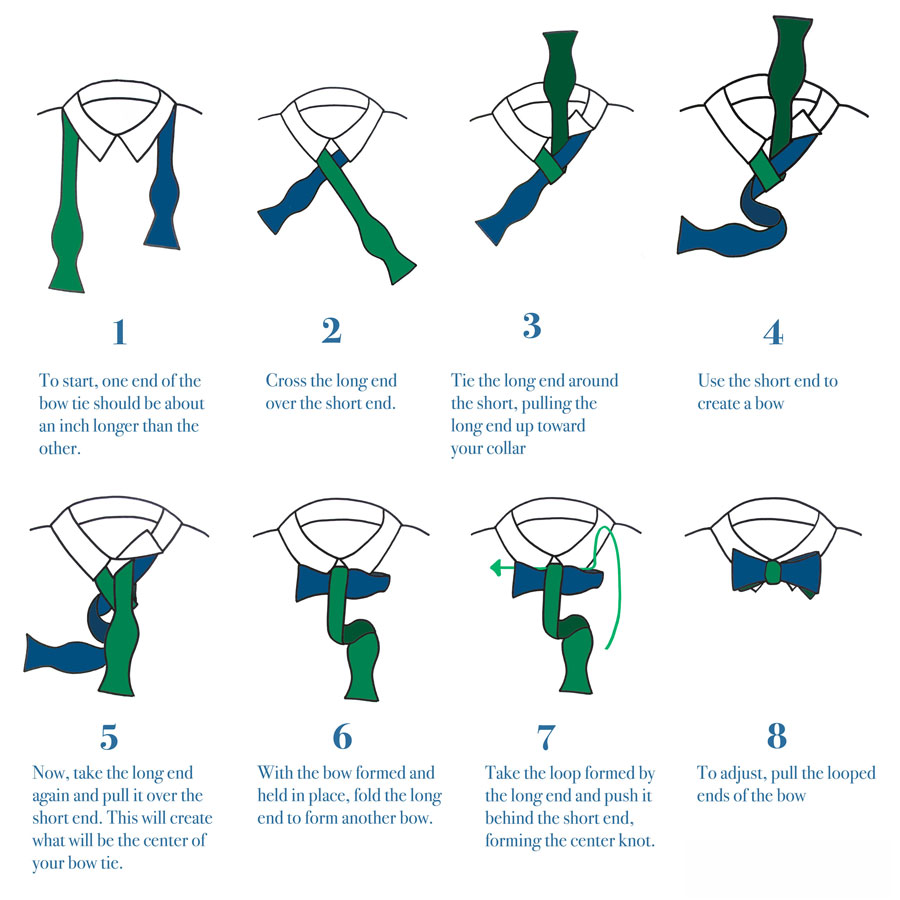 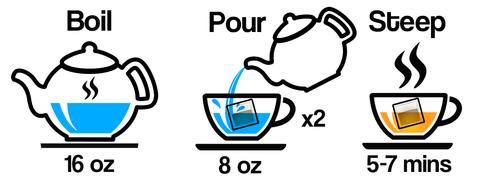 InspireDiscuss: what makes a good set of instructionsWrite: instructions on how to make the most scrumptious quick snack possible ORinstructions on how to keep teachers/parents/carers sweet ORinstructions on how to be a “couch potato”Inform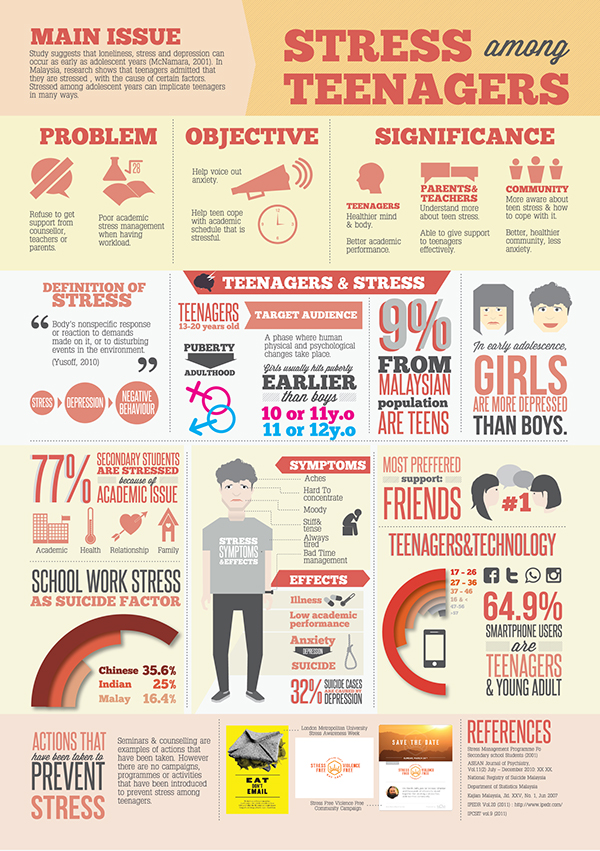 Discuss: What causes stress among teenagers and howit can be reduced.The difference between fact and opinion.Write: To give information about the main cause of stress among teenagers, its main effect and a solution______________________________________________________________________________________________________________________________________________________________________________________________________________________________________________________________________________________________________________________________________________________________________________________________________________________________________________________________________________________________________________________________________________________________________________________________________________________________________________________________________________________________________________________________________________________________________________Compare and Contrast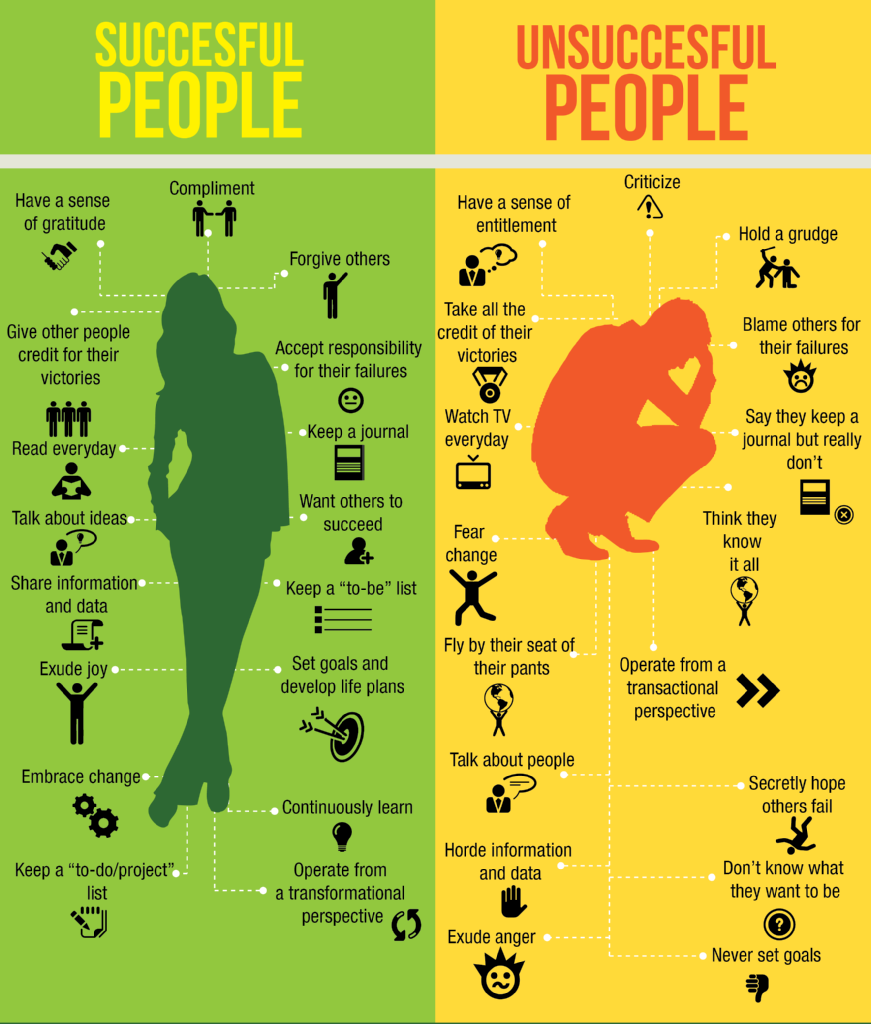 Discuss: How you ensure success in a task and the things that get in the way of your successWrite: To compare the behaviour of successful and unsuccessful people.________________________________________________________________________________________________________________________________________________________________________________________________________________________________________________________________________________________________________________________________________________________________________________________________________________________________________________________________________________________________________________________________________________________________________________________________________________________________________________________________________________________________________________________________________________________________________________________________________________________________________________________________________________________________________________________________________________________________________________________________________________________________________________________________________________________________________________________________________________________________________________________________________________________________________________InspireRead Lincoln’s famous speech and watch the following speechesJFK - We choose to go to the moon https://www.youtube.com/watch?v=g25G1M4EXrQBraveheart https://www.youtube.com/watch?v=hIvRkjOd1f8Discuss: what makes an inspirational speech?Write: Imagine you are a football manager or other sports coach before an important final.Write the speech you will give to motivate your team OR Imagine you are a king/queen/ leader who has just come to power. Write your speech to your subjects, telling them what sort of ruler you are going to be._________________________________________________________________________________________________________________________________________________________________________________________________________________________________________________________________________________________________________________________________________________________________________________________________________________________________________________________________________________________________________________________________________________________________________________________________________________________________________________________________________________________________________________________________________________________________________________________________________________________________________________________________________________________________________________________________________________________________________________________________________________________________________________________________________________________Compare two fast foods/ or two fast food restaurants. Say which you prefer and why.ORPresent an argument in favour of a four-day school week.ORWrite an argument against school uniform.ORYou are the only carrot left in the fridge. Write about your feelings and your hopes for the future.ORYou are an old coin that someone has found in the street. Write about your life.ORWhat if humans had tails? Write a short essay in which you explain how the world would be different.ORWrite a review of a meal you recently enjoyed. Describe it and say what you liked about it and what could make it even better.ORWrite a review an item of clothing that you like to wear: shoes, jacket, leisure wear, hats etc…ORWrite a review of a place you have recently visited. Point out its most notable features and say what you liked/disliked about it.ORWrite a page about the rules of a game that you play or have played when you were younger.ORWrite a set of instructions on how to stay in bed as long as possible but still get to school on time ORWhat if you were invisible? Describe what things you would do and where you would like to go.OR“Kids believe anything.” Did you believe anything as a child that you later found out to be untrue?ORWrite a letter to the head teacher of your school requesting that all tests and exams be banned.